اللجنة الثقافية منزل جميل                                                  جمعيــــــــــة العلوم الريـــــاضية                                  الدورة 21الاسم و اللقب:.............................                                                                                                             جوان 2010المدرسة:...................................1)- عد علي كل الأشجار التي مر بها وهو في طريقه من المنزل إلى المكتبة العمومية.من ضمن الأجوبة المقدمة ما هي النتيجة غير الممكنة؟المنزل  المكتبة العمومية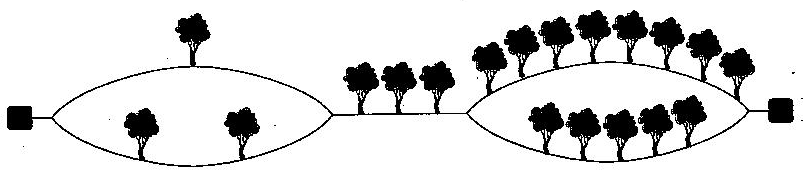 أ:9                                 ب:10                           ج:11                         د:12                     هـ:132) -  ا ب ج د مستطيل طوله 10صم وعرضه 6 صم و المربع س ص ع ك  قيس ضلعه 6  صم. إذا علمت أن الجزء الداكن يساوي نصف  قيس مساحة المستطيل ا ب ج د. فما هو قيس ص م ؟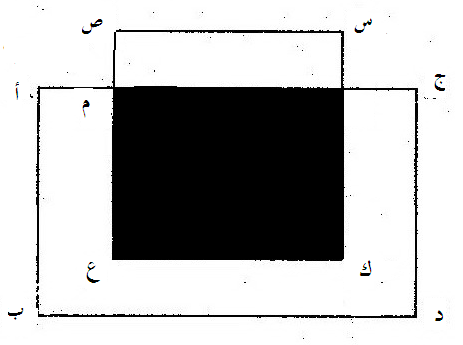 أ:1                               ب:3                               ج:5                                د:73) - هذا جدول القيم في سوق الدواجن بالقرية.ما هو العدد اللازم من الدجاجات لكي أعود إلى البيت و معي وزة وديك رومي وديك.    أ: 18                              ب: 17                       ج:16                        د15:                      هـ:14  4) - ما هو عدد محاور تناظر هذا الشكل؟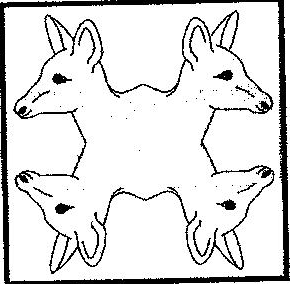 أ:0                                 ب:1                           ج:2                         د: 4                       هـ:85)- قام امجد وفاطمة  بعد سلم ذا 21 درجة الأول من أعلاه و الثانية من أسفله.إذا عتمت أن امجد وجد نفسه بالدرجة العاشرة فأين ستجد فاطمة نفسه بالسلم ؟أ:13                                ب:14                           ج:11                         د:12                    هـ:106)- اربط كل نقطة من المستوى الأعلى بنقاط المستوى الأسفل  فما عدد قطع المستقيمات المتحصل عليها؟                  •         •        •        •       ••               •             •            •             •           •           أ:24                                ب:25                           ج:30                         د:32                    هـ:357)- ما هو محيط الشكل التالي مع العلم أن كل الزوايا قائمة.أ:  (3×5) + (4×2) ب: (3×5) + (8×2)    ج: (6×5) + (4×2)د: (6×5) + (6×2)هـ: (6×5)+(8×2)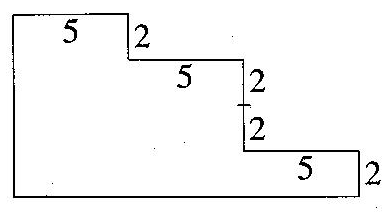 8)- ما هو العدد الكسري الممثل للمنطقة المظللة؟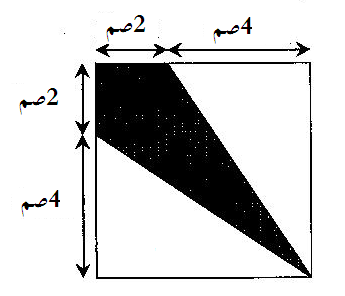 أ: 1/3                     ب:1/4                        ج:1/5                          د:3/8                         هـ:2/99) - جزء من الصورة مخفي. القط يريد شرب الحليب والفار يريد أكل قطعة الجبن .ما هو الحل الأنسب الذي يمثل الجزء الخفي؟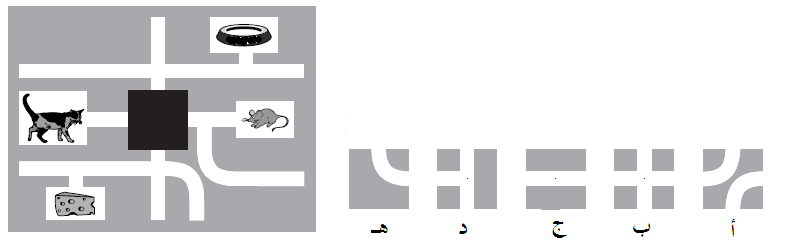 10) - بإمكان سفينة شحن 10 سيارات أو 6 شاحنات في كل سفرة. في الأسبوع الفارط قامت ب5 سفرات كاملة.إذا علمت انه وقع شحن 42 عربة فما هو عدد السيارات التي وقع نقلها في ذلك اليوم؟أ:10                                ب:12                           ج:20                         د:22                    هـ:3011)_ رسم سعيد جدولا ذا 5 أعمدة وسجل عليها الأرقام من 1 إلى 100.هذا الجزء الأعلى من الجدول.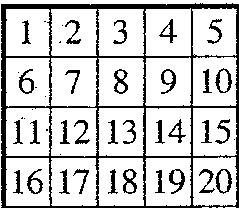 إذا علمت أن أخاه سليم كان قد محا بعض الأعداد هل بإمكانك الاهتداء إلى معرفة  الجزء من الأجزاء التالية المناسب للجدول؟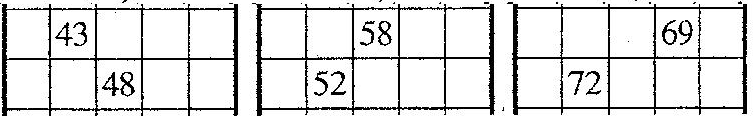 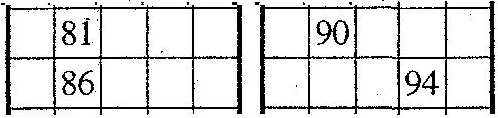 12) - هذه سلسلة من الدائرات تحتوي على 9 مناطق.اكتب بكل منطقة عددا من الأعداد التالية: 1-2-3-4-5-6-7-8-9 بحيث يكون مجموع الأعداد بكل دائرة يساوي  11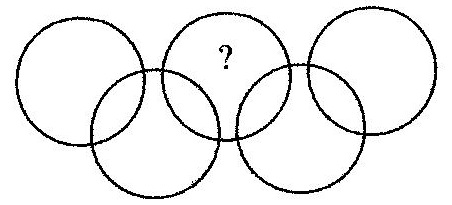 13)- اختار منذر عددا قسمه على 7ثم أضاف إليه 7 وبعد ذلك ضربه في 7 فكانت النتيجة 777.ماهو العدد الذي انطلق منه؟أ:7                           ب:111                          ج:722                        د:567                    هـ:72814) -  باع تاجر في اليوم الأول 40 ل من الحليب و 5 ل من الزيت ب 63700 ميو في اليوم الثاني باع 40 ل من الحليب و 7 ل من الزيت ب 72700 مي.ابحث عن ثمن التر الواحد من الزيت ثم ثمن اللتر الواحد من الحليب...................................................................................................................................................................................................................................................................................................................................................................................................................................................................................................................................................................................................................................................................................................................................................................................................................................................................................	15) - ابحث بطريقتين عن قيس مساحة هذه المنطقة:	أ	                                              ب	70م:	د	100م                                             ججدول القيمجدول القيم=                      5  ديكةديك رومي	3 ديكة	=وزة و دجاجتان	وزة	=4 دجاجاتكهـص	30م    عص	30م    عهـ